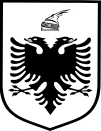 REPUBLIKA E SHQIPËRISËPREFEKTI I QARKUT KUKËSNr. 1/6 Prot.			                                                                                 Kukës,  më  04.02.2019L Ë N D A :                                                        Verifikimi i Ligjshmërisë së Akteve. DREJTUAR :                                                          KRYETARIT TË  BASHKISË                                                                                                                    KËSHILLIT TË  BASHKISË                                                                 K U K Ë SBazuar në nenin 16, pika 2, shkronja “ b “  të ligjit nr. 107/2016  “Për Prefektin e Qarkut”, pasi verifikova kompetencën, juridiksionin dhe bazën ligjore të vendimeve të datës   29.01.2019  të   Këshillit të Bashkisë kukës :                                                 V E N D O S A :                  Të Konfirmoj vendimet e datës  29.01.2019, tё Kёshillit tё Bashkisë kukës- Vendim Nr.03 ; “Këshilli i Bashkisë kukës në mbledhjen e tij të datës së mësiperme, pas shqyrtimit të Relacionit dhe P/Vendimit të paraqitur nga Drejtoria Juridike, Prokurimeve Publike dhe IT-se, bazuar në ligjin Nr.139/2015, datë 17.12.2015 “Për vetëqeverisjen vendore” nenet 8/2, 9/1/1.1/b, 35, 54, ligjin Nr.44/2015, date 30.04.2015 “Kodi i Proçedurave Administrative në RSH”, ligjin Nr.10 279, datë 20.05.2010 “Për kundërvajtjet administrative” nenet 2,7,10,13,19, ligjin Nr.9632, date 30.10.2006 “Për sistemin e taksave vendore” (i ndryshuar) nenet 5/ç/iv,17,34, ligjin Nr.8378, datë 22.07.1998 “Kodi Rrugor” (i ndryshuar), nenet 6,12,14,15, ligjin Nr.8094, datë 21.03.1996 “Për largimin publik të mbeturinave” neni 37, ligjin Nr.8224, date 15.05.1997 “Për organizimin dhe funksionimin e Policise se Bashkise dhe te Komunes” (i ndryshuar) nenet 8,13, VKM Nr.1096, datë 28.12.2015, nenet 10-14, Rregullores së AKEP Nr.22, datë 24.06.2011, udhëzimin e përbashkët të Ministrit të Financave dhe Ministrit të Brendshëm Nr.655/1 datë 06.02.2007 “Për përcaktimin e uniformitetit të standardeve proçedurale dhe të raportimit të sistemit të taksës vendore”, si dhe shkresës së DAB Nr.479 Prot. date 23.09.2018, mori vendim : 1.Të miratojë kategoritë dhe nivelin e gjobave për shkeljet në fushën e kundërvajtjeve administrative, si më poshtë vijon:    a).Niveli i gjobave për dëmtim dhe ndërhyrje në infrastrukturën rrugore: b).Niveli i gjobave për ndotje të hapësirës publike:c).Niveli i gjobave për kryerjen e aktivitetit tregtar pa liçencë, autorizim apo leje përkatëse:d).Niveli i gjobave për shkeljet ne fushen e qarkullimit rrugor:(rrjeti i rrugeve te brendshme dhe rurale)e).Niveli i gjobave për dëmtimet dhe ndërhyrjet në rrjetin e ndriçimit rrugor:ë).Niveli i gjobave për dëmtime dhe ndërhyrje në rrjetin e ujësjellësit:f).Niveli i gjobave për ndërhyrje dhe dëmtime në hapësirat publike:  g).Niveli i gjobave për Sherbimin Veterinar:2.Të ardhurat nga masat administrative me gjobë për shkeljet e parashikuara ne kete vendim, paguhen nga kundërvajtësi brenda 5 ditëve nga dita që vendimi ka marrë formën e prerë. Pas kalimit të këtij afati, për çdo ditë vonesë, paguhet 2 për qind kamatë deri në një muaj.Me kalimin e afatit njëmujor, gjoba vilet sipas rregullave të përcaktuara në ligjin "Për kundërvajtjet administrative"3.Per shkeljet e konstatuara ne fushen e qarkullimit rrugor, bllokimi i mjeteve vendoset nga sherbimi i policisë bashkiake, i cili verifikon shkeljen, sipas mënyrave të përcaktuara nga aktet në zbatim. Për bllokimin e mjetit bëhet shënimi në proçes-verbalin e ngarkimit të shkeljes të njoftuar sipas rregullave te percaktuara. Përveç heqjes së mjetit, lejohet edhe bllokimi i mjetit nëpërmjet zhvendosjes së tij dhe përdorimit në rrota të një pajisjeje të veçantë me çelës, pa pasur nevojë për ruajtje. Përdorimi i kësaj pajisjeje nuk lejohet kur mjeti në pozicion të parregullt përbën pengesë ose rrezik për qarkullimin rrugor.Niveli i gjobës në rastin e dëmtimit të bllokuesit të mjetit (clamps), do të jetë 10.000 lekë, duke shtuar dhe vlerën e dëmit.Heqja e bllokimit kryhet me kërkesë të pronarit, pas pagimit të shpenzimeve të ndërhyrjes, bllokimit dhe heqjes së bllokimit, sipas mënyrave të përcaktuara në aktet në zbatim.Heqja dhe bllokimi i mjeteve përbëjnë një masë administrative plotësuese ndaj masës administrative me gjobë që është parashikuar për shkeljet e konstatuara.4.Të ardhurat që krijohen nga vjelja e gjobave kalojnë 100 për qind në buxhetin e Bashkise Kukes.5.Për zbatimin e këtij vendimi ngarkohet Policia Bashkiake, Drejtoria e Taksave dhe Tarifave Vendore, Drejtoria e Sherbimeve Publike si dhe Drejtoria e Financës dhe Buxhetit.   - Vendim Nr.04 ; “Këshilli i Bashkisë kukës në mbledhjen e tij të datës së mësiperme, pas shqyrtimit të Relacionit dhe P/Vendimit të paraqitur nga Drejtoria Juridike, Prokurimeve Publike dhe IT, bazuar në ligjin Nr.139/2015, të miratuar me datë 17.12.2015 “Për vetëqeverisjen vendore” nenet 8/2, 9/1/1.1/b, 23/1, 54, ligjin Nr.44/2015, të miratuar me datë 30.04.2015 “Kodi i Proçedurave Administrative në RSH”, ligjin Nr.8102, datë 28.03.1996 “Për kuadrin rregullator të sektorit të furnizimit me ujë dhe të largimit dhe përpunimit të ujërave të ndotura” (i ndryshuar), neni 22/2, VKM Nr.63, date 27.01.2016 “Për riorganizimin e operatorëve që ofrojnë shërbimin me ujë të pijshëm,grumbullimin, largimin dhe trajtimin e ujrave të ndotura”, VKM Nr.1304, datë 11.12.2009 “Për miratimin e modelit të rregullores - Për furnizimin me ujë dhe për kanalizimet në zonën e shërbimit të Ujësjellës Kanalizimeve sh.a”, udhëzimit Nr.3, datë 28.07.2004 i Ministrit të Rregullimit të Territorit dhe Turizmit “Për administrimin e ujit të pijshëm” si dhe shkresës së shoqërisë së Ujesjelles-Kanalizimeve Kukës sh.a, Nr.346 Prot. datë 31.10.2018 mori vendim: 1.Të miratojë propozimin drejtuar ERRU-së, për unifikimin e tarifave për shërbimin e furnizimit me uje të pijshëm dhe largimin e ujrave të përdorura.2.Dhënien e mendimit për mos-ndryshimin e tarifës së furnizimit me ujë të pijshëm dhe largimit të ujrave të ndotura për zonën e shërbimit që operon shoqëria Ujësjellës-Kanalizime Kukes sh.a, për:Konsumatorët familjar;Institucionet shtetërore;Entet private;3.Shoqëria Ujësjellës-Kanalizime Kukes sh.a, të ndjekë hapat dhe proçedurat ligjore pranë Entit Rregullator të Ujit (ERRU), për zgjatjen e afateve të vlefshmerisë së tarifave aktuale.4.Për zbatimin e këtij vendimi ngarkohet shoqëria e Ujesjelles-Kanalizimeve sh.a, Kukës.-Vendim Nr.05 ; “Këshilli i Bashkisë kukës në mbledhjen e tij të datës së mësiperme, pas shqyrtimit të Relacionit dhe P/Vendimit të paraqitur nga Drejtoria Juridike, Prokurimeve Publike dhe IT, bazuar në ligjin Nr.139/2015, të miratuar me datë 17.12.2015 “Për vetëqeverisjen vendore” nenet 8/2, 9/1/1/1/b, 15,18/3, ligjin Nr.44/2015, të miratuar me datë 30.04.2015 “Kodi i Proçedurave Administrative në Republikën e Shqipërisë”, ligjin Nr.119/2014, të miratuar me datë 18.09.2014 “Për të drejtën e informimit” nenet 3,4, si dhe urdhërin e Komisionerit për të Drejtën e Informimit dhe Mbrojtjen e të Dhënave Personale Nr.211, datë 10.09.2018 “Për miratimin e programit model të transparencës” mori vendim: 1.Të miratojë Programin e Transparencës për Bashkinë Kukës, bashkangjitur këtij Vendimi.2.Rishikimi i plotë i programit të transparencës do të bëhet një here në 2 (dy) vjet.3.Për zbatimin e këtij vendimi ngarkohet Koordinatori për të drejtën e informimit, Sekretari i Këshillit Bashkiak si dhe drejtoritë e administratës së Bashkisë Kukës.4.Bashkëngjitur Programi model i transparencws pwr njwsitw e vetwqeversjes vendore- Vendim Nr.06 ; “Këshilli i Bashkisë kukës në mbledhjen e tij të datës së mësipërme, pas shqyrtimit të Relacionit dhe P/Vendimit të paraqitur nga Drejtoria e Arsimit Parashkollor, QKF, dhe Sherbimeve Mbeshtetese, bazuar në ligjin Nr.139/2015, të miratuar me datë 17.12.2015 “Për vetëqeverisjen vendore” nenet 8/2, 9/1/1.1/b, 54, ligjin Nr.44/2015, të miratuar me datë 30.04.2015 “Kodi i Proçedurave Administrative në Republikën e Shqipërise”, Ligjit nr.69/2012, date 21.06.2012 “Per sistemin arsimor parauniversitar ne Republiken e Shqiperise” i ndryshuar, Ligji Nr.48/2018 “Për disa shtesa dhe ndryshime në ligjin Nr.69/2012, “Për sistemin arsimor parauniversitar në Republikën e Shqipërisë” ( I ndryshuar)”, si dhe të VKM Nr.776 datë 16.12.2018, “Për kuotat financiare të ushqimit në mensa e konvikte, përcaktimin e kritereve për përfitimin e bursave dhe pagesave për nxënësit e arsimit parauniversitar në institucionet arsimore publike, për vitin shkollor 2018-2019”, Pika 2.4 a,b. si  dhe shkresës Nr.449 prot datë 14.01.2019 të Ministrisë Financave dhe Ekonomisë mori vendimin: Shpërndarjen e bursave për nxënësit e vitit të pare te arsimit mesem professional, në institucionet arsimore publike për vitin shkollor 2018-2019 sipas listës Nr.1 bashkëlidhur vendimit, Për zbatimin e këtij vendimi ngarkohen, Drejtoria e Arsimit Parashkollor, QKF dhe Shërbime Mbështetëse, Drejtoria e Financës dhe Buxhetit,-Vendim Nr.07 ; “Këshilli i Bashkisë kukës në mbledhjen e tij të datës së mësipërme, pas shqyrtimit të Relacionit dhe P/Vendimit të paraqitur nga Drejtoria e Arsimit Parashkollor, QKF, dhe Sherbimeve Mbeshtetese, bazuar në ligjin Nr.139/2015, të miratuar me datë 17.12.2015 “Për vetëqeverisjen vendore” nenet 8/2, 9/1/1.1/b, 54, ligjin Nr.44/2015, të miratuar me datë 30.04.2015 “Kodi i Proçedurave Administrative në Republikën e Shqipërise”, VKM Nr.903 datë 21.12.2016, dhe VKM Nr.697 datë 21.11.2018, si dhe shkresës Nr.12254/1 prot, datë 26.11.2018, të Ministres se Arsimit, Sportit dhe Rinisë mori vendim:1.Të miratojë shpërndarjen e bursave për studentët  në institucionet arsimore të larta publike për vitin akademik 2018-2019.2.Te miratojë listën sipas renditjes së paraqitur. (Aneksi Nr.1)3.Te miratoje nga ½ bursë studentëve në liste nga Nr.1 – 170 (85 bursa = 170  ½ bursa) nga bursat e akorduara të MASR  me shkresën  Nr.12254/1 prot, datë 26.11.20184. Tu akordoje ½ bursa nga të ardhurat e Bashkisë Kukës 4 studentëve te parë (Nr.1 deri 4) duke plotesuar kriterin ligjor për statusin e jetimit e invaliditetit të personit.Pjesës së mbetur deri tek nr.231, me  ½ bursa nga të ardhurat e  Bashkisë Kukës. Gjithsej 65 studentë me ½ bursë  5.Për zbatimin e këtij vendimi ngarkohen, Drejtoria e Financës dhe Buxhetit, Drejtoria e Arsimit Parashkollor, QKF dhe Shërbimeve Mbështetëse. -  Vendim Nr.08 ; “Këshilli i Bashkisë kukës në mbledhjen e tij të datës së mësipërme, pas shqyrtimit të Relacionit dhe P/Vendimit të paraqitur nga Drejtoria e Arsimit Parashkollor, QKF, dhe Sherbimeve Mbeshtetese, bazuar në ligjin Nr.139/2015, të miratuar me datë 17.12.2015 “Për vetëqeverisjen vendore” nenet 8/2, 9/1/1.1/b, 54, ligjin Nr.44/2015, të miratuar me datë 30.04.2015 “Kodi i Proçedurave Administrative në Republikën e Shqipërise”, Ligjit nr.69/2012, date 21.06.2012 “Per sistemin arsimor parauniversitar ne Republiken e Shqiperise” i ndryshuar, Ligji Nr.48/2018 “Për disa shtesa dhe ndryshime në ligjin Nr.69/2012, “Për sistemin arsimor parauniversitar në Republikën e Shqipërisë” ( I ndryshuar)”, si dhe të VKM Nr.776 datë 16.12.2018, “Për kuotat financiare të ushqimit në mensa e konvikte, përcaktimin e kritereve për përfitimin e bursave dhe pagesave për nxënësit e arsimit parauniversitar në institucionet arsimore publike, për vitin shkollor 2018-2019”, Pika 3, 5 ,5.3,7, 10 mori vendim :	1. Të miratoj listat 1,2,per rikonfirmimin e rishpërndarjen e bursave për arsimin e mesëm, për nxënësit e akomoduar në Konviktin “20 Dëshmorët” Kukës, bashkëlidhur vendimit, sipas kritereve të VKM Nr.776 datë 16.12.2018, “Për kuotat financiare të ushqimit në mensa e konvikte, përcaktimin e kritereve për përfitimin e bursave dhe pagesave për nxënësit e arsimit parauniversitar në institucionet arsimore publike, për vitin shkollor 2018-2019”,Pika3,5 ,5.3,7, 10,2. Për zbatimin e këtij vendimi ngarkohen, Drejtoria e Financës dhe Buxhetit, Drejtoria e Arsimit Parashkollor, QKF dhe Shërbime Mbështetëse, Drejtoria e Konviktit “20 Dëshmorët” Kukës.Kaq për dijeni.P R E F E K T I                                                                                                                                     Zenel KUҪANAKonceptoi:  D.Korbi  	     I.LishaPranoi :       F.LekicaMiratoi :      A.Domi                       Adresa: Sheshi “Skënderbej” ; Nr. tel 0242 2378; Email:  prefekti.kukes@mb.gov.al ; http://prefekturakukes.gov.al/1Niveli i gjobave për dëmtim dhe ndërhyrje në infrastrukturën rrugore të jetë si më poshtëNjësiaVlera1.1Dëmtim rrugeLekë5,0001.2Bllokim rrugeLekë2,0001.3Dëmtim bordureLekë2,0001.4Dëmtim trotuariLekë1,5001.5Bllokim trotuariLekë1,5001.6Dëmtim, bllokim, vjedhje puseteLekë3,0001.7Ndotje të rrugëve nga mjetet e transportit  për  punime në qytet:persona juridikëLekë2,0001.7persona fizikëLekë1,0001.7qytetarëLekë1,0002Niveli i gjobave për ndotje e ambientit/hapësirës publike ështëNjësiaVlera2.1Hedhja e mbetjeve urbane në rrugë, trotuar, kudo në hapësirën publike, jashtë vendeve të përcaktuara:persona juridikëLekë5,000persona fizikëLekë2,000qytetarëLekë1,0002.3Keqpërdorimi dhe ndërrimi i destinacionit të kazanëve dhe koshaveLekë5,0002.4Hedhja e inerteve në vende të pamiratuara:persona juridikëLekë5,000persona fizikëLekë2,000qytetarëLekë1,0002.5Vendosja pa leje e posterave, tabelave, banderolave, etj.Lekë1,0002.6Lëvizja me kafshë në rrugë automobilistike dhe hapësira publike.Lekë5003Niveli i gjobave për kryerjen e aktivitetit tregtar pa licencë, autorizim apo leje përkatëseNjësiaVlera3.1Mos-pajisja me liçencë, autorizim apo çertifikatë  përkatëse transporti:MotokarroLekë1,0003.1transport udhëtarësh taksi (1+4)Lekë2,0003.1transport udhëtarësh taksi (1+8)Lekë3,0003.1transport udhëtarësh taksi ( mbi 8 vende)Lekë5,0003.1mjete të tonazhit të lartëLekë5,0003.1hyrja pa autorizim në rrugët kryesore të qytetit për mjetet e tonazhit të lartëLekë2,0003.2Shitje e lëndëve djegëse pa liçencë, për përdorim nga konsumatorët fundorë.Lekë5,0003.3Mospajisja me leje për zënie të hapësirës publikeekspozim malliLekë1,0003.3veprimtari të cilat do të zhvillohen në hapësirat publike.Lekë5,0003.3shërbim me tavolina jashtë lokalit.Lekë1,5003.4Mospajisja me leje për vendosje reklame:3.4e thjeshtëLekë1,0003.4elektronikeLekë2,0003.5Mos-marrja e masave për izolimin e ambientit për daljen e zhurmave nga ambientet e lokaleve.Lekë5,0003.6Mospajisje me leje për ushtrim ambulatorLekë20003.7Ushtrim i veprimtarive per promocion biznesi, aktiviteteve kulturore, sportive, etj. pa leje te autoritetit perkates vendorLekë50004.Niveli i gjobave për shkeljen e rregullave te qarkullimit rrugorNjësiaVlera4.1Stacionimi i automjeteve, publike/private,  jashte vendqëndrimeve te miratuara.Lekë2,0004.2Zenie parkingu ne hapesire te kufizuarLekë1,0004.3Lekë10,0004.4Demtimi i veprave te artit te rrugeveLekë5,0004.5Demtimi, zhvendosja, apo heqja e sinjalizimit rrugorLekë5,0004.6Kryerja e punimeve, depozitimeve dhe hapja e kantiereve rrugore, pa leje te entit pronar te rruges.Lekë20,0004.7Transformimi i hyrjeve a degëzimeve ekzistuese te rrugeve, pa leje te entit pronar te rruges.Lekë20,0004.8Ngushtimi i rrugeve me te mbjella dhe gardheLekë10,0004.9Kalimi i ujërave ose tubave të ujit, pa leje te entit pronar te rrugesLekë10,0004.10Qëndrimi i autokampeve, në zona rrugore te pa miratuaraLekë2,0004.11Parkimi i mjeteve para ose pranë pikave te grumbullimit te mbetjeveLekë5,0005.Niveli i gjobave për dëmtimet dhe ndërhyrjet në rrjetin e ndriçimit rrugorNjësiaVlera5.1Lidhje në rrjetin ajror të ndriçimit publikLekë2,0005.2Dëmtim të shtyllave të ndriçimit publikLekë2,0005.3Dëmtim i ndriçuesve të ndriçimit publikLekë2,0005.4Përdorimi i shtyllave të ndriçimit si suport për montimin e reklamave, kapjen e kabllove etj.Lekë2,0005.5Dëmtim i traseve, kabllove dhe linjave ajrore nga punimet që kryhen pranë tyre me leje dhe pa leje si dhe shkulja e shtyllave.Lekë5,0005.6Ndërhyrje në kuadrot elektrik publikLekë5,0006.Niveli i gjobave për dëmtime dhe ndërhyrje në rrjetin e ujësjellësitNjësiaVlera6.1Lidhje e pa miratuar në tubacionLekë2,0006.2Dëmtim i pusetaveLekë2,0006.3Dëmtimi i tubacioneve nga punimet që kryhen pranë tyre me leje ose pa lejeLekë2,0007.Niveli i gjobave për ndërhyrje dhe dëmtime në hapësirat e gjelbërta dhe publikeNjësiaVlera7.1Dëmtimi i hapësirave publike të gjelbërtaLekë2,0007.2Dëmtimi, prerja e pemëve dhe bimeve dekorativeLekë5,0007.3Zënie e hapësirës së gjelbër pa lejeLekë2,0008.Niveli i gjobave për inspektoriatin veterinarNjësiaVlera8.1Për mishin e therur të tregtuar të pa çertifikuar nga Inspektorati VeterinarLekë5,0008.2Mos-marrja e masave për izolimin kafshëve te luksitLekë2,000